PANCAKEGOURMET – WEDNESDAY……………………………………………………………………………………..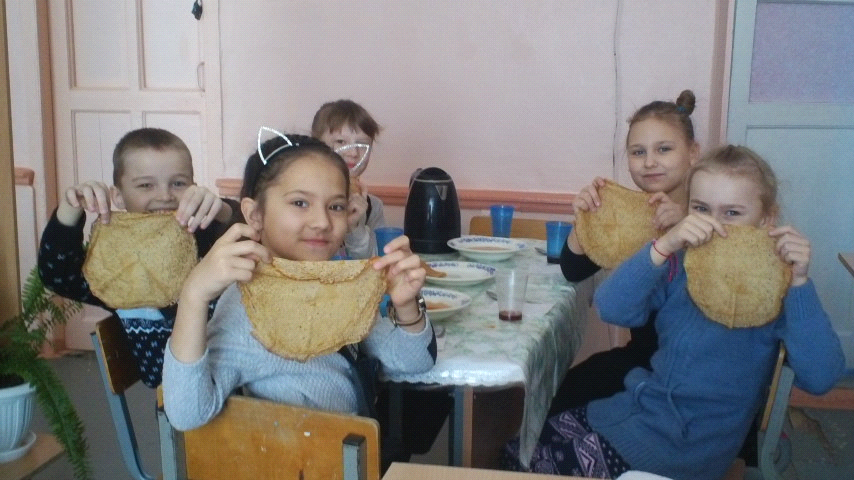 